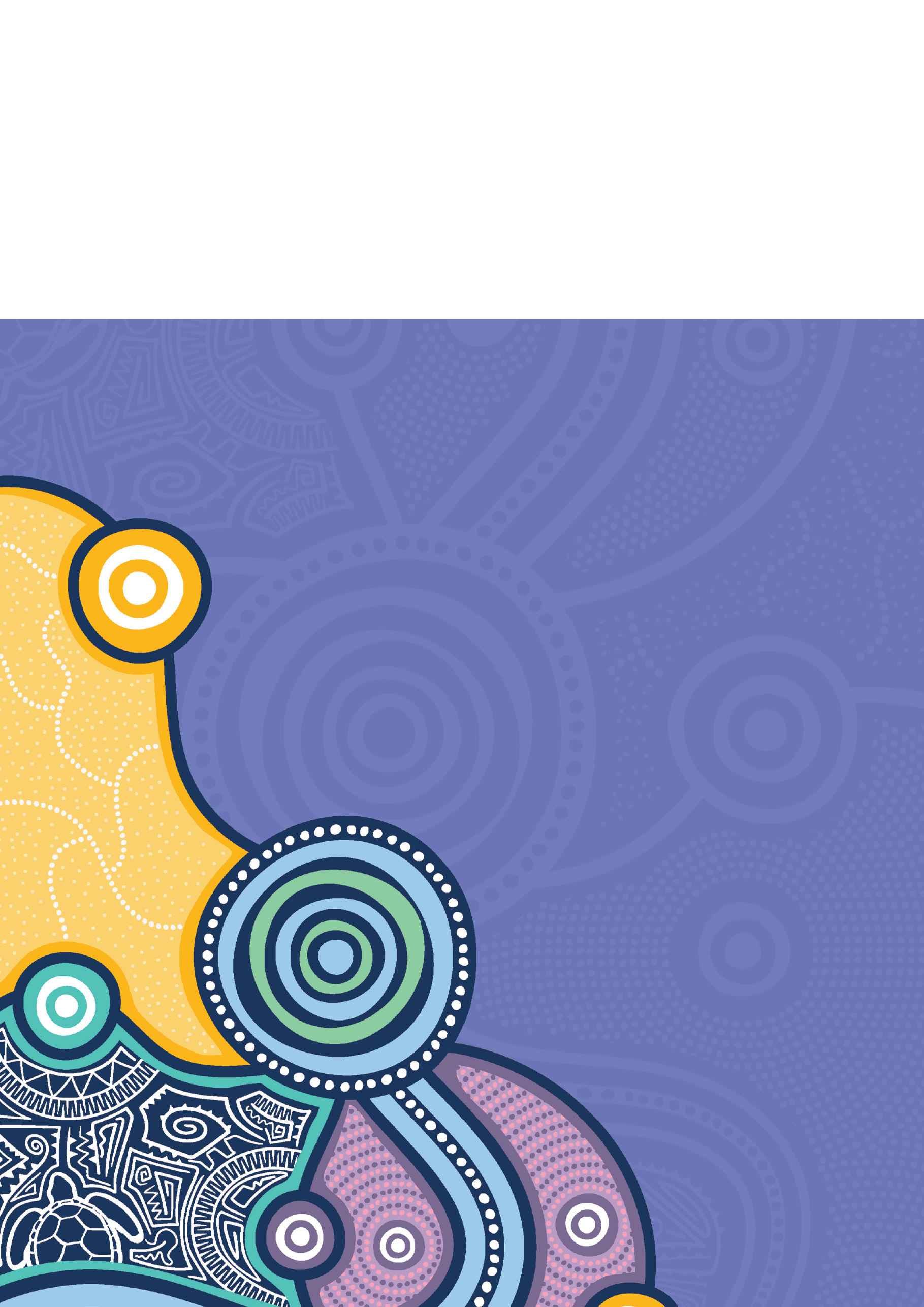 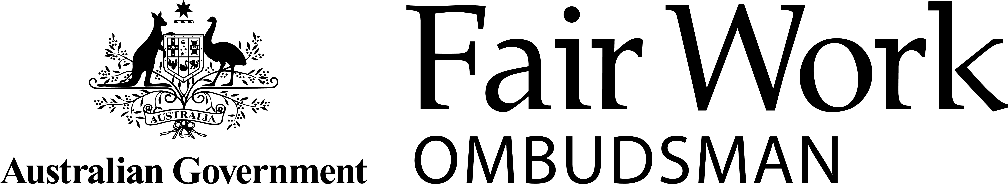 Who can take compassionate leave?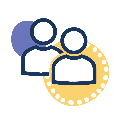 All workers are entitled to compassionate leave. Compassionate leave is available in certain situations. When can a worker take compassionate leave?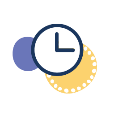 Workers can take compassionate leave when someone in their immediate family (which includes parents, children, siblings, partners, grandparents, or a partner’s family) or household dies or suffers a life-threatening illness or injury.Workers can also take compassionate leave when a child in their immediate family or household is stillborn, or if they or their current spouse or de facto partner has a miscarriage.Workers must tell their boss they are taking compassionate leave as soon as they can (this may be after the leave has started) and how much leave they are taking.How much compassionate leave can a worker take? 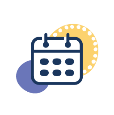 Workers can take 2 days of compassionate leave each time they need it. They can take this as:one continuous period of 2 days2 separate periods of 1 day each, or any separate periods that the worker and their boss agree to.How much pay does a worker get during 	compassionate leave? 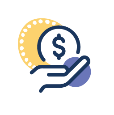 Full-time and part-time workers get their base rate of pay (the normal amount without overtime, penalty rates, bonuses and allowances) for the ordinary hours they would have worked during the leave. Casual workers get unpaid compassionate leave. Do workers need to give their boss any evidence? 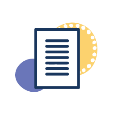 A worker can be asked to provide evidence of the reason for compassionate leave. This is usually either: a medical certificate, death or funeral notice or a statutory declaration (when you write down a statement and you declare it to be true and sign it in front of an authorised witness, who then also signs the document). A worker might not get compassionate leave if they don’t give notice and provide any requested evidence.What happens if a worker needs more than 2 days 		of compassionate leave? 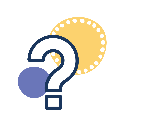 Workers should talk to their boss about taking other types of leave or time off. This could include:annual leave (holiday pay) personal/carer’s leave (sick leave)taking annual leave in advancetime off in lieu, or unpaid leave. Check the award or registered agreement if one applies – some might provide unpaid ceremonial leave that gives Aboriginal and Torres Strait Islander workers the right to take unpaid leave for Sorry Business. Visit www.fairwork.gov.au/awards and www.fairwork.gov.au/agreementsFind out more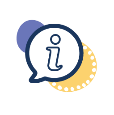 For more information about compassionate leave or other leave, go to www.fairwork.gov.au/leave. You can also talk with someone from a community organisation or community legal centre, an HR officer, an Indigenous liaison or employment officer, an employer association (if you’re a boss) or a union representative (if you’re a worker).